28   MIĘDZYSZKOLNY OŚRODEK SPORTOWY KRAKÓW-WSCHÓD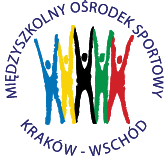 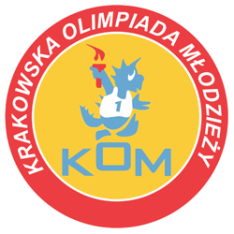 Adres: Centrum Rozwoju Com Com Zoneul. Ptaszyckiego 6 – P 09,  31 – 979 Krakówtel/fax: 12 685 58 25,   email:  biuro@kom.krakow.plwww.kom.krakow.plMiejsce rozgrywek – III LO1.  W rozgrywkach biorą udział szkoły, które do 29 LUTEGO 2016. potwierdziły start w zawodach.2. Rozgrywki prowadzone będą systemem turniejowym, zgodnie z Regulaminem Ogólnym KOM.3. W rozgrywkach bierze udział 5 drużyn: VII LO, III LO, VIII LO, XII LO, XIII LOW grupach mecze rozgrywane będą systemem „każdy z każdym”. Cztery  najlepsze zespoły rozegrają półfinały na zasadzie 1 miejsce – 4 miejsce, 2 miejsce – 3 miejsce. Zwycięzcy półfinałów zagrają w finale, a przegrani o III miejsce (po jednym meczu)4. Rozgrywki nie są wliczane do punktacji ogólnej Krakowskiej Olimpiady Młodzieży 2015/2016 !!!5. UWAGA! System zawodów na kolejny sezon zostanie określony Regulaminem właściwego realizatora Krakowskiej Olimpiady Młodzieży w roku szkolnym 2016/17.6.  Regulamin rozgrywek:-  w zawodach biorą udział uczennice danej szkoły - rocznik 1996 i młodsze, które rozpoczęły w niej naukę    nie później niż 1 października 2015 roku.- w zawodach nie mogą uczestniczyć uczennice, które grały w rozgrywkach KOZKosz lub PZKosz w roku  szkolnym 2015/16- w grze uczestniczy skład 5-osobowy, zespół liczy maksymalnie 12 zawodniczek,- czas gry 2 x 10 minut (z zatrzymywaną ostatnią minutą każdej połowy) z przerwą 3 minuty,  przerwa na    żądanie 1 x 1 minuta w każdej połowie meczu W przypadku, gdy zespoły w grupie odniosą tyle samo zwycięstw o kolejności w grupie decydują:Bezpośredni meczStosunek pomiędzy punktami zdobytymi a straconymiRóżnica pomiędzy punktami zdobytymi a straconymiWiększa ilość zdobytych punktówLosowaniePozostałe przepisy zgodnie z przepisami PZKosz.7. Drużyny przywożą swoje piłki na rozgrzewkę!!!TerminarzTermin i miejsce rozgrywania ćwierćfinałów, półfinałów i finałów zostaną ustalone po fazie grupowej ale mecze te rozegrane zostaną dopiero po maturach !!!Data Godz.MeczwynikTabela:18.03.2016r.PiątekMiejsce: III LO11.0011.3013.0013.30VIII LO – XIII LOIII LO – VII LO VII LO – VIII LOIII LO – XIII LO11.04.2016r.PoniedziałekMiejsce: III LO11.0011.3012.0012.3013.00VII LO – XII LO III LO – VIII LOIII LO – XII LOVII LO – XIII LOXII LO – VIII LO     15.04.2016r.PiątekMiejsce: III LO11.00XIII LO – XII LO